РОССИЙСКАЯ ФЕДЕРАЦИЯЗАКОНСТАВРОПОЛЬСКОГО КРАЯО ГУБЕРНАТОРЕ СТАВРОПОЛЬСКОГО КРАЯПринятГосударственной ДумойСтавропольского края25 декабря 1998 годаНастоящий Закон в соответствии с основами конституционного строя Российской Федерации, Федеральным законом от 21 декабря 2021 года N 414-ФЗ "Об общих принципах организации публичной власти в субъектах Российской Федерации", другими федеральными законами, Уставом (Основным Законом) Ставропольского края определяет основы правового статуса, деятельности Губернатора Ставропольского края, порядок осуществления им полномочий, которыми он наделен законодательством Российской Федерации и законодательством Ставропольского края.(преамбула в ред. Закона Ставропольского края от 30.05.2022 N 40-кз)Статья 1(в ред. Закона Ставропольского края от 30.05.2022 N 40-кз)1. Губернатор Ставропольского края избирается гражданами Российской Федерации, проживающими на территории Ставропольского края и обладающими в соответствии с федеральным законом активным избирательным правом, на основе всеобщего равного и прямого избирательного права при тайном голосовании на пять лет.2. Срок исполнения полномочий Губернатора Ставропольского края исчисляется со дня принесения им присяги.3. В соответствии с Уставом (Основным Законом) Ставропольского края Губернатор Ставропольского края является высшим должностным лицом Ставропольского края.Губернатор Ставропольского края возглавляет высший исполнительный орган Ставропольского края - Правительство Ставропольского края.4. В соответствии с законодательством Российской Федерации и принципом единства системы публичной власти Губернатор Ставропольского края одновременно замещает государственную должность Российской Федерации и государственную должность Ставропольского края.Статья 21. Губернатор Ставропольского края обеспечивает безусловное выполнение на территории Ставропольского края требований Конституции Российской Федерации, законодательства Российской Федерации, Устава (Основного Закона) Ставропольского края, законов и других нормативных правовых актов Ставропольского края, соблюдение прав и свобод человека и гражданина.(в ред. Законов Ставропольского края от 15.06.2001 N 37-кз, от 30.05.2022 N 40-кз)2. Исключен. - Закон Ставропольского края от 15.06.2001 N 37-кз.2. Губернатор Ставропольского края осуществляет руководство исполнительной властью в Ставропольском крае и определяет структуру исполнительных органов Ставропольского края.(п. 2 в ред. Закона Ставропольского края от 30.05.2022 N 40-кз)Статья 3. - Утратила силу. - Закон Ставропольского края от 29.12.2006 N 98-кз.Статья 4(в ред. Закона Ставропольского края от 30.05.2022 N 40-кз)Губернатором Ставропольского края может быть избран гражданин Российской Федерации, постоянно проживающий в Российской Федерации, не имеющий гражданства (подданства) иностранного государства либо вида на жительство или иного документа, подтверждающего право на постоянное проживание гражданина Российской Федерации на территории иностранного государства, обладающий в соответствии с Конституцией Российской Федерации, федеральным законом пассивным избирательным правом и достигший возраста 30 лет.Статья 5(в ред. Закона Ставропольского края от 25.06.2012 N 60-кз)1. Губернатор Ставропольского края вступает в должность на следующий день по истечении пяти лет со дня вступления в должность Губернатора Ставропольского края, избранного на предыдущих выборах Губернатора Ставропольского края (наделенного Думой Ставропольского края полномочиями Губернатора Ставропольского края по представлению Президента Российской Федерации), а при проведении досрочных выборов, а также в случае, если ко дню истечения пяти лет со дня вступления в должность Губернатора Ставропольского края, избранного на предыдущих выборах Губернатора Ставропольского края (наделенного Думой Ставропольского края полномочиями Губернатора Ставропольского края по представлению Президента Российской Федерации), назначены повторные выборы Губернатора Ставропольского края, - на десятый день после дня официального опубликования избирательной комиссией Ставропольского края результатов выборов Губернатора Ставропольского края.2. Губернатор Ставропольского края приступает к исполнению своих полномочий с момента принесения им присяги и прекращает исполнение своих полномочий с истечением срока его пребывания в должности с момента принесения присяги вновь избранным Губернатором Ставропольского края.(п. 2 в ред. Закона Ставропольского края от 30.05.2022 N 40-кз)Статья 61. При вступлении в должность Губернатор Ставропольского края приносит присягу на верность народу и Конституции Российской Федерации, Уставу (Основному Закону) Ставропольского края следующего содержания:"Клянусь при осуществлении полномочий Губернатора Ставропольского края уважать и охранять права и свободы человека и гражданина, соблюдать Конституцию Российской Федерации, федеральные законы, Устав (Основной Закон) Ставропольского края и законы Ставропольского края, верно служить народу, защищать интересы населения Ставропольского края".(п. 1 в ред. Закона Ставропольского края от 01.11.2013 N 87-кз)2. При принесении присяги присутствуют депутаты Думы Ставропольского края, действующий Губернатор Ставропольского края.(в ред. Законов Ставропольского края от 05.04.2005 N 19-кз, от 24.12.2010 N 108-кз)На церемонию вступления в должность Губернатора Ставропольского края могут быть приглашены полномочный представитель Президента Российской Федерации в Северо-Кавказском федеральном округе, депутаты Государственной Думы Федерального Собрания Российской Федерации, представляющие избирателей Ставропольского края, председатель Ставропольского краевого суда, председатель Арбитражного суда Ставропольского края, прокурор Ставропольского края, председатель избирательной комиссии Ставропольского края.(в ред. Законов Ставропольского края от 15.06.2001 N 37-кз, от 05.04.2005 N 19-кз, от 28.10.2005 N 50-кз, от 08.04.2010 N 14-кз)Вступающий в должность Губернатор Ставропольского края вправе пригласить на церемонию принесения присяги иных должностных лиц, общественных деятелей, иностранных гостей.Статья 7Губернатор Ставропольского края:а) назначает на должность по согласованию с Думой Ставропольского края и освобождает от должности первых заместителей председателя Правительства Ставропольского края, а также назначает и освобождает от должности заместителей председателя Правительства Ставропольского края, руководителей органов исполнительной власти Ставропольского края, руководителей государственных органов Ставропольского края, образуемых Губернатором Ставропольского края, Правительством Ставропольского края;(пп. "а" в ред. Закона Ставропольского края от 01.11.2013 N 87-кз)б) исключен. - Закон Ставропольского края от 15.06.2001 N 37-кз;б) формирует Правительство Ставропольского края и принимает решение о его отставке;(пп. "б" в ред. Закона Ставропольского края от 30.05.2022 N 40-кз)в) принимает либо отклоняет отставку отдельных членов Правительства Ставропольского края;(в ред. Закона Ставропольского края от 15.06.2001 N 37-кз)г) имеет право отправить в отставку отдельных членов Правительства Ставропольского края, а также принять решение о досрочном прекращении полномочий руководителя органа исполнительной власти Ставропольского края из числа лиц, замещающих государственные должности Ставропольского края;(в ред. Законов Ставропольского края от 15.06.2001 N 37-кз, от 01.07.2015 N 66-кз)д) принимает постановления об образовании, о реорганизации и об упразднении министерств Ставропольского края, управлений Ставропольского края, комитетов Ставропольского края, инспекций Ставропольского края, комиссий Ставропольского края, государственных органов Ставропольского края, образуемых Губернатором Ставропольского края, утверждает положения о них, за исключением положений об исполнительных органах Ставропольского края, которые в соответствии с законодательством Российской Федерации утверждаются высшим исполнительным органом субъекта Российской Федерации;(пп. "д" в ред. Закона Ставропольского края от 30.05.2022 N 40-кз)е) определяет систему и структуру исполнительных органов Ставропольского края в соответствии с Уставом (Основным Законом) Ставропольского края и утверждает их штаты в пределах бюджетных ассигнований на эти цели;(в ред. Законов Ставропольского края от 12.02.2004 N 4-кз, от 08.04.2010 N 14-кз, от 30.05.2022 N 40-кз)     1    е )   обеспечивает   координацию  деятельности  исполнительных  органовСтавропольского    края    с    иными   органами   государственной   властиСтавропольского  края  и  в  соответствии  с  законодательством  РоссийскойФедерации  организует взаимодействие исполнительных органов Ставропольскогокрая  с  федеральными  органами исполнительной власти и их территориальнымиорганами,  органами  местного  самоуправления  в Ставропольском крае, инымиорганами,   входящими  в  единую  систему  публичной  власти  в  РоссийскойФедерации;(пп. "е.1" в ред. Закона Ставропольского края от 30.05.2022 N 40-кз)з) исключен - Закон Ставропольского края от 15.06.2001 N 37-кз;ж) применяет меры поощрения и дисциплинарной ответственности к назначаемым им должностным лицам в соответствии с законодательством Российской Федерации и законами Ставропольского края;з) определяет основные направления и содержание кадровой политики, организации государственной гражданской службы Ставропольского края и муниципальной службы в Ставропольском крае;(в ред. Закона Ставропольского края от 08.04.2010 N 14-кз)и) представляет к назначению и согласовывает назначение должностных лиц в соответствии с законодательством Российской Федерации и законами Ставропольского края;(в ред. Закона Ставропольского края от 12.02.2004 N 4-кз)к) утратил силу. - Закон Ставропольского края от 25.06.2012 N 60-кз;л) назначает на должность и освобождает от должности руководителей государственных унитарных предприятий и государственных учреждений, подведомственных Правительству Ставропольского края.(пп. "л" введен Законом Ставропольского края от 01.11.2013 N 87-кз)Статья 8Губернатор Ставропольского края:а) руководит деятельностью Правительства Ставропольского края, определяет основные направления его деятельности и принимает меры для эффективного осуществления Правительством Ставропольского края своих полномочий;(пп. "а" в ред. Закона Ставропольского края от 01.11.2013 N 87-кз)б) исключен. - Закон Ставропольского края от 28.09.2007 N 45-кз;в) представляет в Думу Ставропольского края проект бюджета Ставропольского края, отчет об исполнении бюджета Ставропольского края и сводный годовой доклад о ходе реализации и об оценке эффективности государственных программ Ставропольского края, подготовленные Правительством Ставропольского края;(пп. "в" в ред. Закона Ставропольского края от 28.04.2023 N 40-кз)     1    в )  представляет  в  Думу  Ставропольского  края  ежегодные  отчеты  орезультатах деятельности Правительства Ставропольского края, в том числе повопросам, поставленным Думой Ставропольского края;(пп. "в.1" введен Законом Ставропольского края от 30.05.2022 N 40-кз)г) исключен. - Закон Ставропольского края от 15.06.2001 N 37-кз;г) определяет финансовую и кредитную политику в Ставропольском крае;е) исключен. - Закон Ставропольского края от 15.06.2001 N 37-кз;д) утратил силу с 01.06.2022. - Закон Ставропольского края от 30.05.2022 N 40-кз.Статья 9(в ред. Закона Ставропольского края от 30.05.2022 N 40-кз)1. Губернатор Ставропольского края:а) представляет Ставропольский край в отношениях с Президентом Российской Федерации, Федеральным Собранием Российской Федерации, Правительством Российской Федерации, Государственным Советом Российской Федерации, иными органами, организациями и должностными лицами и при осуществлении внешнеэкономических связей в пределах компетенции Ставропольского края, вправе подписывать договоры и соглашения от имени Ставропольского края;б) выступает до 1 июня на заседании Думы Ставропольского края с ежегодным отчетом о результатах деятельности Правительства Ставропольского края, в том числе по вопросам, поставленным Думой Ставропольского края, и ежегодным посланием о социально-экономическом и общественно-политическом положении в Ставропольском крае, включающим основные направления бюджетной и налоговой политики Ставропольского края;в) обеспечивает становление и развитие местного самоуправления в Ставропольском крае;г) обладает правом законодательной инициативы в Думе Ставропольского края;д) подписывает и обнародует законы Ставропольского края либо отклоняет законы, принятые Думой Ставропольского края;е) вправе участвовать в работе Думы Ставропольского края с правом совещательного голоса;ж) вправе требовать созыва внеочередного заседания Думы Ставропольского края, а также созывать вновь избранную Думу Ставропольского края на первое заседание ранее срока, установленного для этого Думе Ставропольского края Уставом (Основным Законом) Ставропольского края;з) вправе принять решение о досрочном прекращении полномочий Думы Ставропольского края по основаниям и в порядке, предусмотренным Федеральным законом от 21 декабря 2021 года N 414-ФЗ "Об общих принципах организации публичной власти в субъектах Российской Федерации";и) вправе вынести предупреждение, объявить выговор главе муниципального образования, главе местной администрации за неисполнение или ненадлежащее исполнение обязанностей по обеспечению осуществления органами местного самоуправления в Ставропольском крае отдельных государственных полномочий, переданных органам местного самоуправления в Ставропольском крае федеральными законами и (или) законами Ставропольского края;к) вправе отрешить от должности главу муниципального образования, главу местной администрации в случае, если в течение месяца со дня вынесения Губернатором Ставропольского края предупреждения, объявления выговора главе муниципального образования, главе местной администрации в соответствии с подпунктом "и" настоящего пункта главой муниципального образования, главой местной администрации не были приняты в пределах своих полномочий меры по устранению причин, послуживших основанием для вынесения ему предупреждения, объявления выговора;л) вправе обратиться в представительный орган муниципального образования с инициативой об удалении главы муниципального образования в отставку, в том числе в случае систематического недостижения показателей для оценки эффективности деятельности органов местного самоуправления в Ставропольском крае в порядке, установленном федеральным законом.2. Проекты законов Ставропольского края, внесенные в Думу Ставропольского края Губернатором Ставропольского края, рассматриваются по его предложению в первоочередном порядке.3. Закон Ставропольского края подписывается и обнародуется либо отклоняется Губернатором Ставропольского края в срок, не превышающий 14 календарных дней со дня его поступления.В случае отклонения закона Ставропольского края Губернатором Ставропольского края отклоненный закон возвращается в Думу Ставропольского края с мотивированным обоснованием его отклонения либо с предложением о внесении в него изменений и дополнений.Закон Ставропольского края, одобренный в ранее принятой редакции, не может быть повторно отклонен Губернатором Ставропольского края и подлежит подписанию и обнародованию Губернатором Ставропольского края в течение 10 календарных дней со дня его поступления.Статья 10Губернатор Ставропольского края:а) руководит гражданской обороной на территории Ставропольского края;(пп. "а" в ред. Закона Ставропольского края от 05.04.2005 N 19-кз)б) утратил силу. - Закон Ставропольского края от 12.04.2011 N 27-кз;в) исключен. - Закон Ставропольского края от 15.06.2001 N 37-кз;в) принимает решения о присвоении имен государственных и общественных деятелей предприятиям, организациям, другим объектам в соответствии с законодательством Российской Федерации и законами Ставропольского края;г) рассматривает ходатайства о награждении государственными наградами Российской Федерации и вносит представления к награждению государственными наградами Российской Федерации в соответствии с Указом Президента Российской Федерации "О мерах по совершенствованию государственной наградной системы Российской Федерации", а также награждает в пределах своих полномочий и в порядке, установленном законодательством Ставропольского края, наградами Ставропольского края;(в ред. Законов Ставропольского края от 08.04.2010 N 14-кз, от 12.04.2011 N 27-кз)д) утратил силу. - Закон Ставропольского края от 11.03.2020 N 29-кз.Статья 111. Губернатор Ставропольского края при осуществлении своих полномочий принимает акты по вопросам исполнительной и распорядительной деятельности, в том числе акты нормативного характера.(в ред. Закона Ставропольского края от 08.04.2010 N 14-кз)Нормативные правовые акты Губернатора Ставропольского края принимаются в виде постановлений. Правовые акты, не носящие нормативного характера, издаются в виде распоряжений.2. Правовые акты Губернатора Ставропольского края, принятые в пределах полномочий, обязательны к исполнению на всей территории Ставропольского края.(в ред. Закона Ставропольского края от 30.05.2022 N 40-кз)Часть вторая исключена. - Закон Ставропольского края от 15.06.2001 N 37-кз.3. Подготовка, подписание и издание правовых актов Губернатора Ставропольского края осуществляются в соответствии с требованиями, установленными нормативными правовыми актами Ставропольского края.Официальное опубликование и размещение нормативных правовых актов Губернатора Ставропольского края на официальном сайте Губернатора Ставропольского края осуществляются в соответствии с законодательством Ставропольского края.(в ред. Закона Ставропольского края от 30.05.2022 N 40-кз)Вступление в силу нормативных правовых актов Губернатора Ставропольского края осуществляется в порядке, установленном законом Ставропольского края.(абзац введен Законом Ставропольского края от 30.05.2022 N 40-кз)(п. 3 в ред. Закона Ставропольского края от 08.04.2010 N 14-кз)     1    3 .   Нормативные   правовые   акты  Губернатора  Ставропольского  краянаправляются   в   Думу  Ставропольского  края  не  позднее  чем  через  10календарных дней со дня их издания.(п. 3.1 введен Законом Ставропольского края от 30.05.2022 N 40-кз)4. Акты, принятые Губернатором Ставропольского края, могут быть обжалованы в установленном порядке.Действие актов Губернатора Ставропольского края в случае их противоречия Конституции Российской Федерации, федеральным конституционным законам, федеральным законам, международным обязательствам Российской Федерации или нарушения прав и свобод человека и гражданина до решения этого вопроса соответствующим судом может быть приостановлено в порядке, предусмотренном законодательством Российской Федерации.(п. 4 введен Законом Ставропольского края от 15.06.2001 N 37-кз; в ред. Закона Ставропольского края от 30.05.2022 N 40-кз)Статья 12Губернатор Ставропольского края отменяет правовые акты исполнительных органов Ставропольского края, если они противоречат Конституции Российской Федерации, федеральным конституционным законам, федеральным законам, нормативным актам Президента Российской Федерации, Правительства Российской Федерации, а также законам Ставропольского края и иным нормативным правовым актам Ставропольского края.(в ред. Законов Ставропольского края от 15.06.2001 N 37-кз, от 30.05.2022 N 40-кз)Статья 13Губернатор Ставропольского края осуществляет и другие полномочия, предусмотренные законодательством Российской Федерации и законодательством Ставропольского края.(в ред. Закона Ставропольского края от 30.05.2022 N 40-кз)Статья 14(в ред. Закона Ставропольского края от 01.11.2013 N 87-кз)1. Губернатор Ставропольского края представляет сведения о своих доходах, расходах, об имуществе и обязательствах имущественного характера, а также о доходах, расходах, об имуществе и обязательствах имущественного характера своих супруги (супруга) и несовершеннолетних детей в порядке, установленном Президентом Российской Федерации.     1    1 . В соответствии  с федеральным  законом Губернатору  Ставропольскогокрая,   его   супруге  (супругу)  и  несовершеннолетним  детям  запрещаетсяоткрывать  и  иметь  счета  (вклады),  хранить наличные денежные средства иценности  в  иностранных  банках,  расположенных  за  пределами  территорииРоссийской Федерации, владеть и (или) пользоваться иностранными финансовымиинструментами.   При  этом  понятие  "иностранные  финансовые  инструменты"используется  в настоящем Законе в значении, определенном законодательствомРоссийской    Федерации    о    противодействии    коррупции.    ГубернаторСтавропольского     края     обязан    соблюдать    иные    предусмотренныезаконодательством  Российской  Федерации ограничения и запреты, связанные сзамещением   должности   высшего   должностного  лица  субъекта  РоссийскойФедерации,  а  также  требования, предъявляемые к высшему должностному лицусубъекта Российской Федерации.(п. 1.1 в ред. Закона Ставропольского края от 30.05.2022 N 40-кз)2. На Губернатора Ставропольского края распространяются ограничения и запреты, установленные для членов Правительства Российской Федерации, если иное не установлено федеральным законом.(в ред. Закона Ставропольского края от 28.04.2018 N 26-кз)3. Губернатор Ставропольского края несет ответственность в соответствии с федеральными законами и Уставом (Основным Законом) Ставропольского края.Статья 15(в ред. Закона Ставропольского края от 30.05.2022 N 40-кз)1. Полномочия Губернатора Ставропольского края прекращаются досрочно в случае:его смерти;его отставки по собственному желанию;отрешения его от должности Президентом Российской Федерации в связи с утратой доверия Президента Российской Федерации, а также в иных случаях, предусмотренных статьей 29 Федерального закона от 21 декабря 2021 года N 414-ФЗ "Об общих принципах организации публичной власти в субъектах Российской Федерации";отрешения его от должности Президентом Российской Федерации в связи с выражением ему недоверия Думой Ставропольского края;признания его судом недееспособным или ограниченно дееспособным;признания его судом безвестно отсутствующим или объявления умершим;вступления в отношении его в законную силу обвинительного приговора суда;его выезда за пределы Российской Федерации на постоянное место жительства;прекращения гражданства Российской Федерации или наличия гражданства (подданства) иностранного государства либо вида на жительство или иного документа, подтверждающего право на постоянное проживание гражданина Российской Федерации на территории иностранного государства.2. В случае если Губернатор Ставропольского края не может осуществлять свои полномочия в связи с состоянием здоровья или другими обстоятельствами, временно препятствующими осуществлению своих полномочий (в частности, отпуск, служебная командировка), полномочия Губернатора Ставропольского края временно исполняет один из первых заместителей (заместителей) председателя Правительства Ставропольского края в соответствии с установленным Губернатором Ставропольского края распределением обязанностей.3. В случаях, предусмотренных Федеральным законом от 21 декабря 2021 года N 414-ФЗ "Об общих принципах организации публичной власти в субъектах Российской Федерации", Президент Российской Федерации вправе назначить временно исполняющего обязанности Губернатора Ставропольского края.4. В случаях, предусмотренных пунктами 1 и 2 части 1 статьи 27 Федерального закона от 21 декабря 2021 года N 414-ФЗ "Об общих принципах организации публичной власти в субъектах Российской Федерации", до издания Президентом Российской Федерации указа о назначении временно исполняющего обязанности Губернатора Ставропольского края временное исполнение обязанностей Губернатора Ставропольского края осуществляется одним из первых заместителей (заместителей) председателя Правительства Ставропольского края в соответствии с установленным Губернатором Ставропольского края распределением обязанностей.5. На временно исполняющего обязанности Губернатора Ставропольского края распространяются с учетом особенностей, предусмотренных законодательством Российской Федерации, обязанности, ограничения и запреты, установленные федеральными законами и иными нормативными правовыми актами Российской Федерации для высшего должностного лица субъекта Российской Федерации в целях противодействия коррупции.6. Временно исполняющий обязанности Губернатора Ставропольского края (за исключением случаев, если временное исполнение обязанностей Губернатора Ставропольского края осуществляется в соответствии с частью 3 статьи 27 Федерального закона от 21 декабря 2021 года N 414-ФЗ "Об общих принципах организации публичной власти в субъектах Российской Федерации") представляет в порядке, установленном для высшего должностного лица субъекта Российской Федерации, сведения о своих доходах, об имуществе и обязательствах имущественного характера, а также сведения о доходах, об имуществе и обязательствах имущественного характера своих супруги (супруга) и несовершеннолетних детей с учетом особенностей, предусмотренных частями 10 и 11 статьи 27 Федерального закона от 21 декабря 2021 года N 414-ФЗ "Об общих принципах организации публичной власти в субъектах Российской Федерации".Статья 161. Губернатор Ставропольского края обладает символами власти:Штандартом Губернатора Ставропольского края;Знаком Губернатора Ставропольского края (специально изготовленным гербом Ставропольского края на ленте).Положения о Штандарте Губернатора Ставропольского края и о Знаке Губернатора Ставропольского края утверждаются законом Ставропольского края.2. Символы власти Губернатора Ставропольского края вручаются председателем Думы Ставропольского края Губернатору Ставропольского края в торжественной обстановке на период его полномочий при вступлении в должность после принесения им присяги.(в ред. Законов Ставропольского края от 08.04.2010 N 14-кз, от 24.12.2010 N 108-кз)3. Губернатор Ставропольского края имеет печать с изображением Государственного герба Российской Федерации и текстом "Губернатор Ставропольского края".Статья 171. Губернатор Ставропольского края имеет постоянную официальную резиденцию с местом нахождения в городе Ставрополе.2. Над официальной резиденцией Губернатора Ставропольского края поднимаются Государственный флаг Российской Федерации и флаг Ставропольского края.Статья 18(в ред. Закона Ставропольского края от 12.10.2010 N 79-кз)1. Губернатору Ставропольского края выплачиваются денежное вознаграждение и иные выплаты в порядке и размерах, установленных законодательством Ставропольского края для председателя Думы Ставропольского края, предоставляются основные и дополнительные гарантии в порядке, установленном законодательством Ставропольского края для лиц, замещающих государственные должности Ставропольского края, за исключением дополнительных социальных и иных гарантий в связи с прекращением полномочий (в том числе досрочно), которые предоставляются только при соблюдении условий, установленных частью 5 статьи 5 Федерального закона от 21 декабря 2021 года N 414-ФЗ "Об общих принципах организации публичной власти в субъектах Российской Федерации".(в ред. Законов Ставропольского края от 24.12.2010 N 108-кз, от 23.06.2016 N 62-кз, от 28.04.2018 N 26-кз, от 30.05.2022 N 40-кз)2. Губернатору Ставропольского края предоставляется ежегодный оплачиваемый отпуск продолжительностью 51 календарный день в порядке, установленном законодательством Ставропольского края для лиц, замещающих государственные должности Ставропольского края.Статья 19(в ред. Закона Ставропольского края от 15.06.2001 N 37-кз)1. Организационное, правовое, информационно-аналитическое, материально-техническое и иное обеспечение деятельности Губернатора Ставропольского края осуществляется аппаратом Правительства Ставропольского края.2. Финансирование деятельности Губернатора Ставропольского края осуществляется за счет средств бюджета Ставропольского края.3. Губернатор Ставропольского края имеет право на представительские расходы на территории Российской Федерации в пределах средств, предусмотренных на эти цели в бюджете Ставропольского края. Порядок и нормативы расходования средств на представительские расходы утверждается Правительством Ставропольского края.(п. 3 введен Законом Ставропольского края от 05.04.2005 N 19-кз)Статья 20Настоящий Закон вступает в силу со дня его официального опубликования.ГубернаторСтавропольского краяА.Л.ЧЕРНОГОРОВг. Ставрополь06.01.99N 2-кз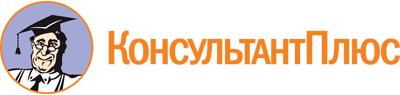 Закон Ставропольского края от 06.01.1999 N 2-кз
(ред. от 28.04.2023)
"О Губернаторе Ставропольского края"
(принят Государственной Думой Ставропольского края 25.12.1998)Документ предоставлен КонсультантПлюс

www.consultant.ru

Дата сохранения: 04.06.2023
 6 января 1999 годаN 2-кзСписок изменяющих документов(в ред. Законов Ставропольского краяот 15.06.2001 N 37-кз, от 12.02.2004 N 4-кз, от 05.04.2005 N 19-кз,от 28.10.2005 N 50-кз, от 13.10.2006 N 73-кз, от 29.12.2006 N 98-кз,от 28.09.2007 N 45-кз, от 30.04.2009 N 21-кз, от 16.07.2009 N 45-кз,от 04.10.2009 N 56-кз, от 08.04.2010 N 14-кз, от 02.06.2010 N 36-кз,от 12.10.2010 N 79-кз, от 24.12.2010 N 108-кз, от 12.04.2011 N 27-кз,от 25.06.2012 N 60-кз, от 01.11.2013 N 87-кз, от 01.07.2015 N 66-кз,от 04.02.2016 N 2-кз, от 23.06.2016 N 62-кз, от 05.05.2017 N 40-кз,от 28.04.2018 N 26-кз, от 04.07.2018 N 46-кз, от 11.07.2018 N 56-кз,от 11.03.2020 N 29-кз, от 21.12.2020 N 151-кз, от 02.11.2021 N 90-кз,от 30.05.2022 N 40-кз, от 28.04.2023 N 40-кз)